                                                    T.C                                     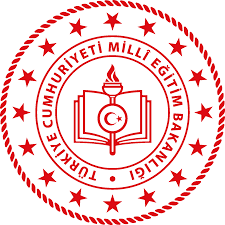 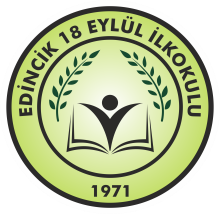                                                   BANDIRMA KAYMAKAMLIĞI   EDİNCİK ONSEKİZEYLÜL İLKOKULU MÜDÜRLÜĞÜ2019-2023 STRATEJİK PLANI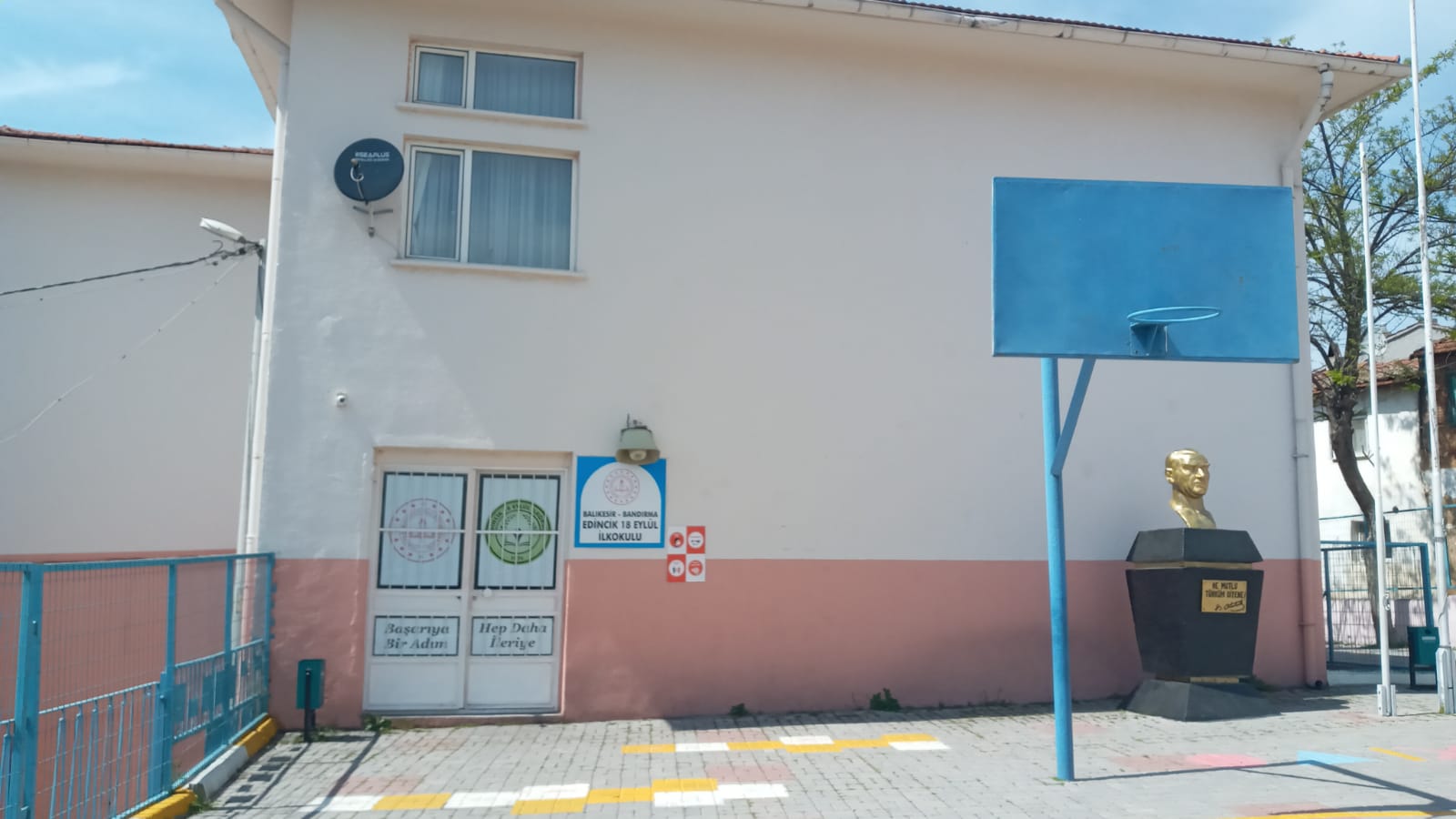 SUNUŞ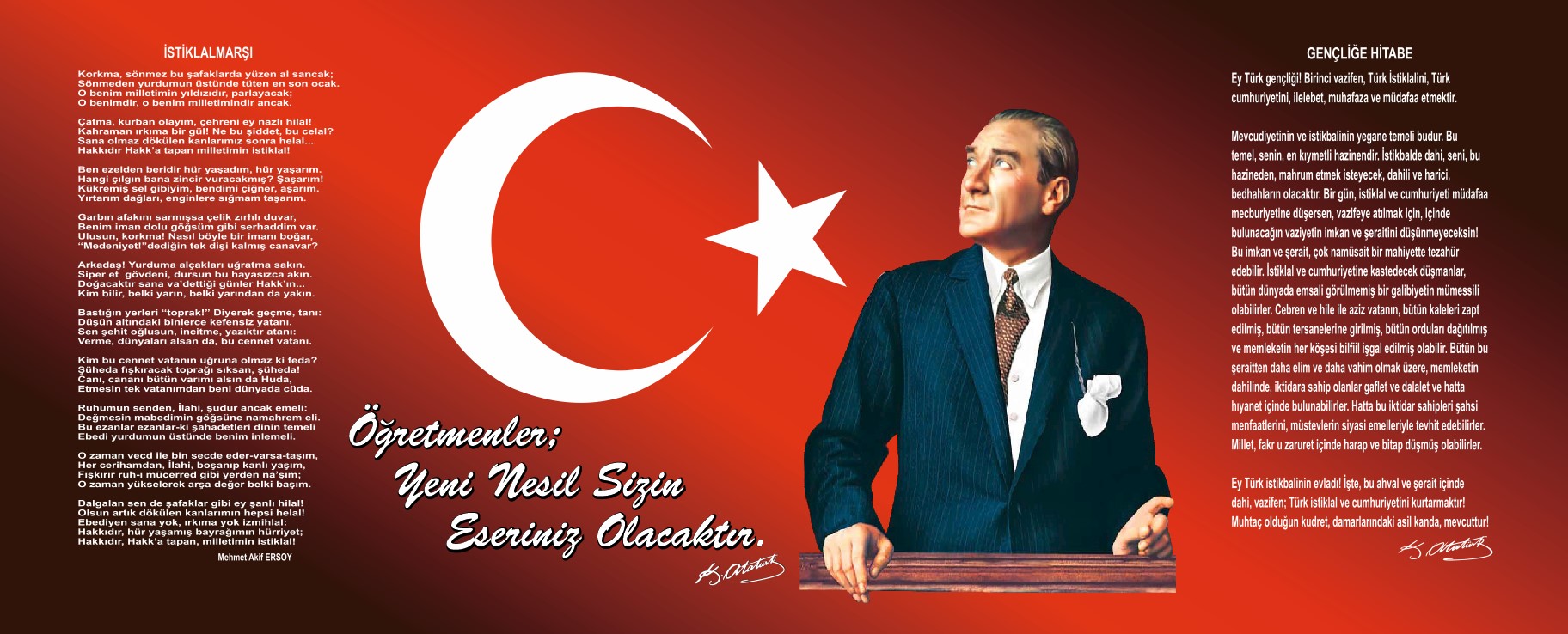 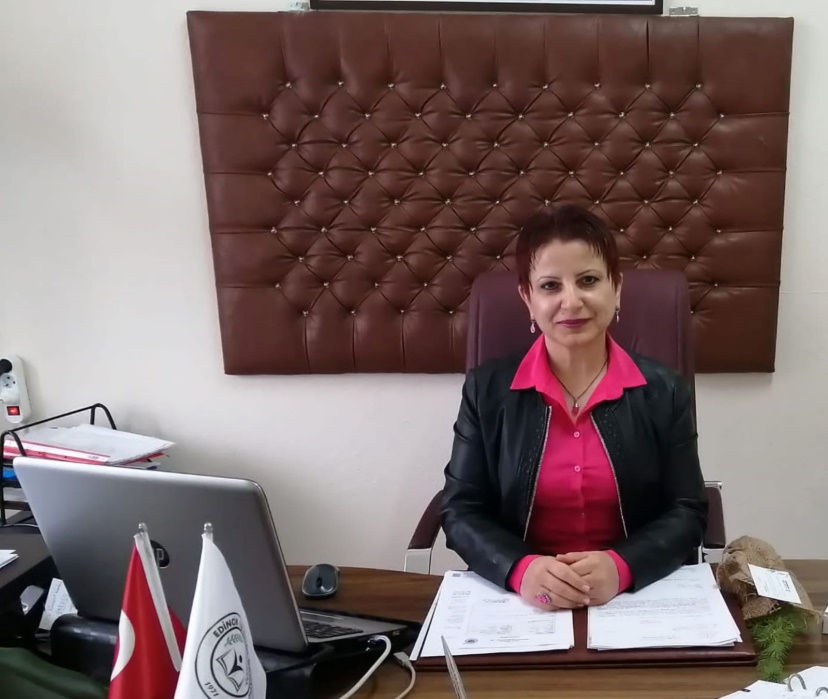          Büyük Önder Atatürk’ü örnek alan bizler; çağa uyum sağlamış, çağı yönlendiren gençler yetiştirmek için geleceğimizin teminatı olan öğrencilerimizi daha iyi imkânlarla yetiştirmek, düşünce ufku ve yenilikçi ruhu açık Türkiye Cumhuriyeti’nin çıtasını daha yükseklere taşıyan bireyler olması için öğretmenleri ve idarecileriyle özverili bir şekilde tüm azmimizle çalışmaktayız.	Edincik 18 Eylül İlkokulu olarak en büyük amacımız girdikleri her türlü ortamda çevresindekilere ışık tutan, hayata hazır, hayatı aydınlatan, bizleri daha da ileriye götürecek gençler yetiştirmektir. İdare ve öğretmen kadrosuyla bizler çağa ayak uydurmuş, yeniliklere açık, Türkiye Cumhuriyeti’ni daha da yükseltecek gençler yetiştirmeyi ilke edinmiş bulunmaktayız.	Okulumuz, daha iyi bir eğitim seviyesine ulaşmak düşüncesiyle sürekli yenilenmeyi ve kalite kültürünü kendisine ilke edinmeyi amaçlamaktadır.	Kalite kültürü oluşturmak için eğitim ve öğretim başta olmak üzere insan kaynakları ve kurumsallaşma, sosyal faaliyetler,  alt yapı, toplumla ilişkiler ve kurumlar arası ilişkileri kapsayan     2019-2023 stratejik planı hazırlanmıştır.            	Edincik 18 Eylül  İlkokulu’nun stratejik planlama çalışmasına durum tespiti yaparak başlanmıştır. Varılan genel sonuçların sadeleştirilmesiyse Okul yönetimimle öğretmenlerden oluşan bir kurul tarafından yapılmış,  stratejik planlama aşamasına geçilmiştir. Bu süreçte okulun amaçları, hedefleri, hedeflere ulaşmak için gerekli stratejiler, eylem planı ve sonuçta başarı veya başarısızlığın göstergeleri ortaya konulmuştur. Stratejik planlama bugünden yarına nasıl hazırlanmamız gerektiğine dair kalıcı bir belgedir.Stratejik Plan' da belirlenen hedeflerimizi ne ölçüde gerçekleştirdiğimiz, plan dönemi içindeki her yılsonunda gözden geçirilecek ve gereken revizyonlar yapılacaktır.Edincik 18 Eylül  İlkokulu Stratejik Planı (2019-2023)’de belirtilen amaç ve hedeflere ulaşmamızın okulumuzun gelişme ve kurumsallaşma süreçlerine önemli katkılar sağlayacağına inanmaktayız. Planın hazırlanmasında emeği geçen Strateji Yönetim Ekibi’ne ve uygulanmasında yardımı olacak İl Milli Eğitim Müdürlüğü,  AR-GE birim sorumlusu olmak üzere tüm kurum ve kuruluşlara öğretmen, öğrenci ve velilerimize teşekkür ederim.Sevgin UTKUOkul MüdürüİçindekilerSunuş	5.İçindekiler	6BÖLÜM I: GİRİŞ ve PLAN HAZIRLIK SÜRECİ	.BÖLÜM II: DURUM ANALİZİ	Hata! Yer işareti tanımlanmamış.Okulun Kısa Tanıtımı 	Hata! Yer işareti tanımlanmamış.Okulun Mevcut Durumu: Temel İstatistikler	Hata! Yer işareti tanımlanmamış.PAYDAŞ ANALİZİ	Hata! Yer işareti tanımlanmamış.GZFT (Güçlü, Zayıf, Fırsat, Tehdit) Analizi	Hata! Yer işareti tanımlanmamış.Gelişim ve Sorun Alanları	Hata! Yer işareti tanımlanmamış.BÖLÜM III: MİSYON, VİZYON VE TEMEL DEĞERLER	Hata! Yer işareti tanımlanmamış.MİSYONUMUZ 	Hata! Yer işareti tanımlanmamış.VİZYONUMUZ 	Hata! Yer işareti tanımlanmamış.TEMEL DEĞERLERİMİZ 	Hata! Yer işareti tanımlanmamış.BÖLÜM IV: AMAÇ, HEDEF VE EYLEMLER	Hata! Yer işareti tanımlanmamış.TEMA I: EĞİTİM VE ÖĞRETİME ERİŞİM	Hata! Yer işareti tanımlanmamış.TEMA II: EĞİTİM VE ÖĞRETİMDE KALİTENİN ARTIRILMASI	Hata! Yer işareti tanımlanmamış.TEMA III: KURUMSAL KAPASİTE	Hata! Yer işareti tanımlanmamış.V. BÖLÜM: MALİYETLENDİRME	Hata! Yer işareti tanımlanmamış.EKLER:	Hata! Yer işareti tanımlanmamış.BÖLÜM I: GİRİŞ ve PLAN HAZIRLIK SÜRECİ2019-2023 dönemi stratejik plan hazırlanması süreci Üst Kurul ve Stratejik Plan Ekibinin oluşturulması ile başlamıştır. Ekip tarafından oluşturulan çalışma takvimi kapsamında ilk aşamada durum analizi çalışmaları yapılmış ve durum analizi aşamasında paydaşlarımızın plan sürecine aktif katılımını sağlamak üzere paydaş anketi, toplantı ve görüşmeler yapılmıştır. Durum analizinin ardından geleceğe yönelim bölümüne geçilerek okulumuzun amaç, hedef, gösterge ve eylemleri belirlenmiştir. Çalışmaları yürüten ekip ve kurul bilgileri altta verilmiştir.STRATEJİK PLAN ÜST KURULUBÖLÜM II: DURUM ANALİZİDurum analizi bölümünde okulumuzun mevcut durumu ortaya konularak neredeyiz sorusuna yanıt bulunmaya çalışılmıştır. .OKULUN TARİHÇESİ:Bir zamanlar Belediye Hizmet Binası olarak da kullanılan bu okul 1938’de kapatılarak 1. Okul ile birleştirildi.2.Dünya Savaşı’nda Askeri Alay Komutanlık binası olarak kullanıldı. Sonra yıkıldı. Bugünkü 18 Eylül inşaatına 1970 yılında Milli Eğitim Bakanlığı tarafından başlandı. 1971 yılının 11 Ekim günü Merkez İlkokulundan gelen 9 öğretmen 281 öğrenci ile eğitime öğretime başlandı. Öğrencilerin 143’ü erkek, 138’i kızdı. Aynı okuldan gelen 26 erkek 14 kız olmak üzere 40 öğrenci diploma aldı. Edincik 18 İlkokulu adını 1971 yılında öğretmenlerin teklifi ile Edincik’in kuruluş gününden almıştır.Okulun Mevcut Durumu: Temel İstatistiklerOkul KünyesiOkulumuzun temel girdilerine ilişkin bilgiler altta yer alan okul künyesine ilişkin tabloda yer almaktadır.Temel Bilgiler Tablosu- Okul Künyesi Çalışan BilgileriOkulumuzun çalışanlarına ilişkin bilgiler altta yer alan tabloda belirtilmiştir.Çalışan Bilgileri TablosuOkulumuz Bina ve Alanları	Okulumuzun binası ile açık ve kapalı alanlarına ilişkin temel bilgiler altta yer almaktadır.Okul Yerleşkesine İlişkin Bilgiler Sınıf ve Öğrenci BilgileriOkulumuzda yer alan sınıfların öğrenci sayıları alttaki tabloda verilmiştir.Donanım ve Teknolojik KaynaklarımızTeknolojik kaynaklar başta olmak üzere okulumuzda bulunan çalışır durumdaki donanım malzemesine ilişkin bilgiye alttaki tabloda yer verilmiştir.Teknolojik Kaynaklar TablosuGelir ve Gider Bilgisi	Okulumuzun genel bütçe ödenekleri, okul aile birliği gelirleri ve diğer katkılarda dâhil olmak üzere gelir ve giderlerine ilişkin son yıl gerçekleşme bilgileri alttaki tabloda verilmiştir.PAYDAŞ ANALİZİKurumumuzun temel paydaşları öğrenci, veli ve öğretmen olmakla birlikte eğitimin dışsal etkisi nedeniyle okul çevresinde etkileşim içinde olunan geniş bir paydaş kitlesi bulunmaktadır. Paydaşlarımızın görüşleri anket, toplantı, dilek ve istek kutuları, elektronik ortamda iletilen önerilerde dâhil olmak üzere çeşitli yöntemlerle sürekli olarak alınmaktadır.Paydaş anketlerine ilişkin ortaya çıkan temel sonuçlara altta yer verilmiştir: Öğrenci Anketi Sonuçları:Öğretmen Anketi Sonuçları:Veli Anketi Sonuçları:GZFT (Güçlü, Zayıf, Fırsat, Tehdit) Analizi *Okulumuzun temel istatistiklerinde verilen okul künyesi, çalışan bilgileri, bina bilgileri, teknolojik kaynak bilgileri ve gelir gider bilgileri ile paydaş anketleri sonucunda ortaya çıkan sorun ve gelişime açık alanlar iç ve dış faktör olarak değerlendirilerek GZFT tablosunda belirtilmiştir. Dolayısıyla olguyu belirten istatistikler ile algıyı ölçen anketlerden çıkan sonuçlar tek bir analizde birleştirilmiştir.Kurumun güçlü ve zayıf yönleri donanım, malzeme, çalışan, iş yapma becerisi, kurumsal iletişim gibi çok çeşitli alanlarda kendisinden kaynaklı olan güçlülükleri ve zayıflıkları ifade etmektedir ve ayrımda temel olarak okul müdürü/müdürlüğü kapsamından bakılarak iç faktör ve dış faktör ayrımı yapılmıştır. İçsel Faktörler Güçlü YönlerZayıf YönlerDışsal Faktörler FırsatlarTehditler Gelişim ve Sorun AlanlarıGelişim ve sorun alanları analizi ile GZFT analizi sonucunda ortaya çıkan sonuçların planın geleceğe yönelim bölümü ile ilişkilendirilmesi ve buradan hareketle hedef, gösterge ve eylemlerin belirlenmesi sağlanmaktadır. Gelişim ve sorun alanları ayrımında eğitim ve öğretim faaliyetlerine ilişkin üç temel tema olan Eğitime Erişim, Eğitimde Kalite ve kurumsal Kapasite kullanılmıştır. Eğitime erişim, öğrencinin eğitim faaliyetine erişmesi ve tamamlamasına ilişkin süreçleri; Eğitimde kalite, öğrencinin akademik başarısı, sosyal ve bilişsel gelişimi ve istihdamı da dâhil olmak üzere eğitim ve öğretim sürecinin hayata hazırlama evresini; Kurumsal kapasite ise kurumsal yapı, kurum kültürü, donanım, bina gibi eğitim ve öğretim sürecine destek mahiyetinde olan kapasiteyi belirtmektedir.Gelişim ve sorun alanlarına ilişkin GZFT analizinden yola çıkılarak saptamalar yapılırken yukarıdaki tabloda yer alan ayrımda belirtilen temel sorun alanlarına dikkat edilmesi gerekmektedir.Gelişim ve Sorun AlanlarımızBÖLÜM III: MİSYON, VİZYON VE TEMEL DEĞERLEROkul Müdürlüğümüzün Misyon, vizyon, temel ilke ve değerlerinin oluşturulması kapsamında öğretmenlerimiz, öğrencilerimiz, velilerimiz, çalışanlarımız ve diğer paydaşlarımızdan alınan görüşler, sonucunda stratejik plan hazırlama ekibi tarafından oluşturulan Misyon, Vizyon, Temel Değerler; Okulumuz üst kurulana sunulmuş ve üst kurul tarafından onaylanmıştır.MİSYONUMUZ Atatürkçü düşünce sistemini davranış haline getirmiş, çağdaş, demokratik lider özelliklerine sahip, okuduğu okula bağlılık duygusu gelişmiş öğrenciler yetiştirmektir. Bu çerçeveden hareketle BİZ, öğrencilerimizin öğrenmelerini sağlamak; onların bilgili, yetenekli ve kendine güvenen bireyler olarak yetişmelerine zemin hazırlamak  ve onlara 21. Yüzyılın gelişen ihtiyaçlarına cevap verebilecek beceriler kazandırmak için VARIZ.VİZYONUMUZÖğrenmeyi öğreten, teknolojik okuryazar, milli ve manevi değerlere bağlı evrensel düşünme becerisi olan soran sorgulayan yorumlayabilen öğrenciler yetiştiren bir DEVLET okuluyuz, bizim için sadece çocuklar ÖZELDİR.TEMEL DEĞERLERİMİZOkulumuzun amacı topluma, milli değerleri yaşamasını bilen, inançlara saygılı, ahlaklı, sorumluluk sahibi bilinçli bireyler yetiştirmektir. Hizmet sunduğumuz ailelerimizin ve öğrencilerimizin isteklerini, ihtiyaçlarını belirleyip, bunları karşılamaya çalışırız. Kararlarımızı elde ettiğimiz sonuçlara göre alırız. Amacımız başarı elde etmektir. Başaran bireyleri, başarıları takdir etmeyi biliriz. Başarının ancak takım çalışmasıyla elde edileceğine inanıyoruz. Anayasa ve Milli Eğitim Temel Kanunu'nda yer alan amaç ve ilkelere uygun eğitim öğretim veren bir okul. İlköğretim Kurumları Yönetmeliğine uygun eğitim öğretim veren bir okul. Toplam Kalite Yönetimi felsefesini benimsemiş ve bu doğrultuda eğitim öğretim veren bir okul. Çoklu zeka kuramını derslerde uygulayan bir okul. Eğitim-öğretimi velisi ve çevresiyle paylaşan, öğrencisinin de velisinin de katkısını alan, öğrenci merkezli bir okul. Sağlıklı, temiz ve hijyenik bir okul. Eğitim ve öğretimin kalitesini arttırmak için hiçbir masraftan kaçınmayan, elindeki bütün imkanları bu amaçla kullanan bir okul. Vizyonumuzda ifadesini bulan model bir okul. BÖLÜM IV: AMAÇ, HEDEF VE EYLEMLERAçıklama: Amaç, hedef, gösterge ve eylem kurgusu amaç Sayfa 16-17 da yer alan Gelişim Alanlarına göre yapılacaktır.Altta erişim, kalite ve kapasite amaçlarına ilişkin örnek amaç, hedef ve göstergeler verilmiştir.Erişim başlığında eylemlere ilişkin örneğe yer verilmiştir.TEMA I: EĞİTİM VE ÖĞRETİME ERİŞİMEğitim ve öğretime erişim okullaşma ve okul terki, devam ve devamsızlık, okula uyum ve uyum, özel eğitime ihtiyaç duyan bireylerin eğitime erişimi, yabancı öğrencilerin eğitime erişimi ve hayat boyu öğrenme kapsamında yürütülen faaliyetlerin ele alındığı temadır.Stratejik Amaç 1: Kayıt bölgemizde yer alan ilkokul kademesindeki çocukların okullaşma oranlarını artıran, okula uyum ve devamsızlık sorunlarını gideren etkin bir eğitim ve öğretime erişim süreci hâkim kılınacaktır.Stratejik Hedef 1.1: Kayıt bölgemizde yer alan ilkokul öğrencilerinin okullaşma oranları artırılacak,  uyum ve devamsızlık sorunları giderilecektir.Performans Göstergeleri EYLEMLERTEMA II: EĞİTİM VE ÖĞRETİMDE KALİTENİN ARTIRILMASIEğitim ve öğretimde kalitenin artırılması başlığı esas olarak eğitim ve öğretim faaliyetinin hayata hazırlama işlevinde yapılacak çalışmaları kapsamaktadır. Bu tema altında akademik başarı, sınav kaygıları, sınıfta kalma, ders başarıları ve kazanımları, disiplin sorunları, öğrencilerin bilimsel, sanatsal, kültürel ve sportif faaliyetleri ile istihdam ve meslek edindirmeye yönelik rehberlik ve diğer mesleki faaliyetler yer almaktadır. İlkokullar İçinStratejik Amaç 2:    Eğitim ve öğretimde kalite artırılarak öğrencilerimizin bilişsel, duygusal ve fiziksel olarak çok boyutlu gelişimi sağlanacaktır.Stratejik Hedef 2.1:   Öğrenme kazanımlarını takip eden ve velileri de sürece dâhil eden bir yönetim anlayışı ile öğrencilerimizin akademik başarıları artırılacak ve öğrencilerimize iyi bir vatandaş olmaları için gerekli temel bilgi, beceri, davranış ve alışkanlıklar kazandırılacaktır.Performans GöstergeleriEylemlerStratejik Hedef 2.2:  Öğrenme kazanımlarını takip eden ve velileri de sürece dâhil eden bir yönetim anlayışı ile öğrencilerimizin akademik başarıları ve sosyal faaliyetlere yetenekleri doğrultusunda etkin katılımı artırılacaktır.Performans GöstergeleriEylemlerTEMA III: KURUMSAL KAPASİTEStratejik Amaç 3: Okulumuzun beşeri, mali, fiziki ve teknolojik unsurları ile yönetim ve organizasyonu, eğitim ve öğretimin niteliğini ve eğitime erişimi yükseltecek biçimde geliştirilecektir.Stratejik Hedef 3.1: Okulumuz personelinin mesleki yeterlilikleri ile iş doyumu ve motivasyonları artırılacaktır.(Öğretmenlerin meslekî gelişimi (hizmet içi eğitim, eğitim ve öğretim ile ilgili konferans ve çalıştay vb. etkinlikler, yüksek lisans ve doktora, profesyonel gelişim ağları, yabancı dil..), Öğretmenlik meslek etiği, Personele yönelik sosyal, sportif ve kültürel faaliyetler, İş doyumunu ve motivasyonu artırmaya yönelik faaliyetler, Haftalık ders programlarının etkililik ve verimlilik esasına göre oluşturulması, Personele bilgi ve becerilerine uygun görevler verilmesi, Öğretmenlere ait fiziksel mekânların geliştirilmesi, Temizlik, güvenlik ve sekretarya gibi alanlardaki destek personeli ihtiyacının giderilmesi… gibi konularda göstergeler)Performans GöstergeleriÖğretmen başına düşen öğrenci sayısıÖdül alan personel oranıMesleki gelişim faaliyetlerine katılan personel oranıLisansüstü eğitim sahibi personel oranıBilimsel ve sanatsal etkinliklere katılan personel oranıC düzeyi ve üzeri dil puanına sahip öğretmen oranıUluslararası hareketlilik programlarına katılan personel oranıÖğretmen memnuniyet oranıPerformans GöstergeleriEylemlerStratejik Hedef 3.2: Okulumuzun mali ve fiziksel altyapısı eğitim ve öğretim faaliyetlerinden beklenen sonuçların elde edilmesini temine edecek biçimde sürdürülebilirlik ve verimlilik esasına göre geliştirilecektir.(Okul ve çevresinin temizliği, Okul ve çevresinin güvenliği, Engelli erişimine uygunluk, Kütüphane ve laboratuvarlar, Tasarım ve beceri atölyeleri, Okul bahçesi, konferans salonu, spor salonu, toplantı odaları, atölyeler, öğretmenler odası, Teknolojik altyapı, Bütçe kullanımı (ortaöğretim kurumları için), Girişimcilik, Mali destek sağlanması, Pansiyon, Yemekhane, Bakım ve onarım, Donatım, Sosyal, sanatsal, sportif ve kültürel faaliyet alanlarının geliştirilmesi, Kaynak tasarrufu, Yeşil alanlar, İş sağlığı ve güvenliği gibi hususlarda göstergeler…)Performans göstergeleriŞube başına düşen öğrenci sayısıÖğrenci başına düşen sosyal, sanatsal, sportif ve kültürel faaliyet alanı (metrekare)Tasarruf edilen kaynak miktarıUlusal ve uluslararası projelerden alınan mali destekBakım ve onarım ihtiyaçlarının giderilme oranıDonatım ihtiyaçlarının giderilme oranıEylemlerStratejik Hedef 3.3: Okulumuzun yönetsel süreçleri, etkin bir izleme ve değerlendirme sistemiyle desteklenen, katılımcı, şeffaf ve hesap verebilir biçimde geliştirilecektir.(Okul yönetiminde ve karar alma süreçlerinde paydaşların yer alması, Sosyal, kültürel ve sportif faaliyetlere velilerin katılımı, İlgili sektörler, üniversiteler ve STK’lar ile işbirliği, Eğitim ve öğretim faaliyetlerinin izlenmesi ve değerlendirilmesi, Yönetsel faaliyetlerinin izlenmesi ve değerlendirilmesi, Özdeğerlendirme, İş tanımları, Yetki devri, Amaç ve hedeflerine yönelik risklerin ve risklere karşı önlemlerin belirlemesi, Kurumsal iletişim, Okul internet sayfası, Kayıt ve dosyalama, Kamu hizmet standartları, Okuldaki kurul ve komisyonların çalışmaları gibi konularda göstergeler…)Performans göstergeleriVeli toplantılarına katılım oranıOkul internet sayfasının görüntülenme sayısıPaydaşların karar alma süreçlerine katılımı için gerçekleştirilen faaliyet sayısıVeli memnuniyet oranıEylemlerV. BÖLÜM: MALİYETLENDİRME2019-2023 Stratejik Planı Faaliyet/Proje Maliyetlendirme TablosuVI. BÖLÜM: İZLEME VE DEĞERLENDİRMEOkulumuz Stratejik Planı izleme ve değerlendirme çalışmalarında 5 yıllık Stratejik Planın izlenmesi ve 1 yıllık gelişim planın izlenmesi olarak ikili bir ayrıma gidilecektir. Stratejik planın izlenmesinde 6 aylık dönemlerde izleme yapılacak denetim birimleri, il ve ilçe millî eğitim müdürlüğü ve Bakanlık denetim ve kontrollerine hazır halde tutulacaktır.Yıllık planın uygulanmasında yürütme ekipleri ve eylem sorumlularıyla aylık ilerleme toplantıları yapılacaktır. Toplantıda bir önceki ayda yapılanlar ve bir sonraki ayda yapılacaklar görüşülüp karara bağlanacaktır. EKLER: Öğretmen, öğrenci ve veli anket örnekleri klasör ekinde olup okullarınızda uygulanarak sonuçlarından paydaş analizi bölümü ve sorun alanlarının belirlenmesinde yararlanabilirsiniz.Üst Kurul BilgileriÜst Kurul BilgileriEkip BilgileriEkip BilgileriAdı SoyadıUnvanıAdı SoyadıUnvanıSevgin UTKUOKUL MÜDÜRÜSELDA U. ŞAHİNÖĞRETMENEcem EVYAPANMDR YRDÖZGE T. ZENGİNÖĞRETMENÇetin ŞİMŞEKÖĞRETMENMUSTAFA KURTÖĞRETMENAyşenur VARDAROKUL AİLE BİR. BAŞŞAFAK ŞAHİNÖĞRETMENMerve ÖZGÜNEŞOKUL AİLE BİR. YRD.İli: BALIKESİRİli: BALIKESİRİli: BALIKESİRİli: BALIKESİRİlçesi: BANDIRMAİlçesi: BANDIRMAİlçesi: BANDIRMAİlçesi: BANDIRMAAdres:  Edincik Mah. Kümbet Cad.. 2. Okul Yolu Sok. Bandırma/BALIKESİR Edincik Mah. Kümbet Cad.. 2. Okul Yolu Sok. Bandırma/BALIKESİR Edincik Mah. Kümbet Cad.. 2. Okul Yolu Sok. Bandırma/BALIKESİRCoğrafi Konum ()Coğrafi Konum ()http://edincik18eylul.meb.k12.tr/tema/harita.phphttp://edincik18eylul.meb.k12.tr/tema/harita.phpTelefon Numarası: 0266 727 11 030266 727 11 030266 727 11 03Faks Numarası:Faks Numarası:Okulumuzda faks yokOkulumuzda faks yoke- Posta Adresi:740092@meb.k12.tr        740092@meb.k12.tr        740092@meb.k12.tr        Web sayfası adresi:Web sayfası adresi:http://edincik18eylul.meb.k12.tr/http://edincik18eylul.meb.k12.tr/Kurum Kodu:740092740092740092Öğretim Şekli:Öğretim Şekli:(Tam Gün)(Tam Gün)Okulun Hizmete Giriş Tarihi : 1971Okulun Hizmete Giriş Tarihi : 1971Okulun Hizmete Giriş Tarihi : 1971Okulun Hizmete Giriş Tarihi : 1971Toplam Çalışan Sayısı Toplam Çalışan Sayısı 1212Öğrenci Sayısı:Kız4545Öğretmen SayısıKadın77Öğrenci Sayısı:Erkek5151Öğretmen SayısıErkek22Öğrenci Sayısı:Toplam9696Öğretmen SayısıToplam99Derslik Başına Düşen Öğrenci SayısıDerslik Başına Düşen Öğrenci SayısıDerslik Başına Düşen Öğrenci Sayısı:16Şube Başına Düşen Öğrenci SayısıŞube Başına Düşen Öğrenci SayısıŞube Başına Düşen Öğrenci Sayısı:16Öğretmen Başına Düşen Öğrenci SayısıÖğretmen Başına Düşen Öğrenci SayısıÖğretmen Başına Düşen Öğrenci Sayısı:16Şube Başına 30’dan Fazla Öğrencisi Olan Şube SayısıŞube Başına 30’dan Fazla Öğrencisi Olan Şube SayısıŞube Başına 30’dan Fazla Öğrencisi Olan Şube Sayısı:0Öğrenci Başına Düşen Toplam Gider MiktarıÖğrenci Başına Düşen Toplam Gider MiktarıÖğrenci Başına Düşen Toplam Gider Miktarı75,96Öğretmenlerin Kurumdaki Ortalama Görev SüresiÖğretmenlerin Kurumdaki Ortalama Görev SüresiÖğretmenlerin Kurumdaki Ortalama Görev Süresi8UnvanErkekKadınToplamOkul Müdürü ve Müdür Yardımcısı22Sınıf Öğretmeni257Branş Öğretmeni112Rehber ÖğretmenYardımcı Personel11Güvenlik PersoneliToplam Çalışan Sayıları3912Okul Bölümleri Okul Bölümleri Özel AlanlarVarYokOkul Kat Sayısı2Çok Amaçlı SalonXDerslik Sayısı8Çok Amaçlı SahaXDerslik Alanları (m2)352KütüphaneXKullanılan Derslik Sayısı8Fen LaboratuvarıXŞube Sayısı7Bilgisayar LaboratuvarıXİdari Odaların Alanı (m2)13İş AtölyesiXÖğretmenler Odası (m2)16Beceri AtölyesiXOkul Oturum Alanı (m2)300PansiyonXOkul Bahçesi (Açık Alan)(m2)370Okul Kapalı Alan (m2)600Sanatsal, bilimsel ve sportif amaçlı toplam alan (m2)44Kantin (m2)-Tuvalet Sayısı4Diğer (………….)SINIFIKızErkekToplamANASINIFI A81321ANASINIFI B69151 -A58131-B46102-A3693-A93124-A9716Akıllı Tahta Sayısı0TV Sayısı0Masaüstü Bilgisayar Sayısı5Yazıcı Sayısı3Taşınabilir Bilgisayar Sayısı3Fotokopi Makinası Sayısı1Projeksiyon Sayısı5İnternet Bağlantı Hızı8 MbpsYıllarGelir MiktarıGider Miktarı20181950 TL8280 TL201911.383.99 TL	11.360.95 TL20201668 TL385 TL202131.581 TL26.992 TLSIRA NOÖĞRENCİ  GÖRÜŞ VE DEĞERLENDİRMELERİ ANKET SONUÇLARIKesinlikle Katılıyorum        5Katılıyorum                 4Kararsızım       3Kısmen Katılıyorum                            2Katılmıyorum                               1Ankete Katılan Toplam PuanORTALAMASIORTALAMASI1Öğretmenlerimle ihtiyaç duyduğumda rahatlıkla görüşebilirim.5011100622974,794,792Okul müdürü ile ihtiyaç duyduğumda rahatlıkla konuşabiliyorum.12271823622293,693,693Okulun rehberlik servisinde yeterince yararlanabiliyorum.21115727621402,262,264Okula ilettiğimiz öneri ve isteklerimiz dikkate alınır.63212120622183,523,525Okulda kendimi güvende hissediyorum.2922371622574,154,156Okulda öğrencilerle ilgili alınan kararlarda bizlerin görüşleri alınır.112110713621963,163,167Öğretmenler yeniliğe açık olarak derslerin işlenişinde çeşitli yöntemler kullanmaktadır.3220361622624,234,238Derslerde konuya göre uygun araç gereçler kullanılmaktadır.2229173622463,973,979Teneffüslerde ihtiyaçlarımı giderebiliyorum.3622112622754,444,4410Okulun içi ve dışı temizdir.2411999622183,523,5211Okulun binası ve diğer fiziki mekanlar yeterlidir.2158730621382,232,2312Okulun Kantininde satılan malzemeler sağlıklı ve güvenlidir.17127818621883,033,0313Okulumuzda yeterli miktarda sanatsal ve kültürel faaliyetler düzenlenmektedir.4168276621682,712,7114Okulumuzun olumlu(başarılı) ve olumsuz(başarısız)yönlerine ilişkin görüşleriniz.Olumlu(başarılı)yönlerimizOlumsuz (başarısız yönlerimizOlumsuz (başarısız yönlerimizOlumsuz (başarısız yönlerimizOlumsuz (başarısız yönlerimizOlumsuz (başarısız yönlerimizOlumsuz (başarısız yönlerimizOlumsuz (başarısız yönlerimizOlumsuz (başarısız yönlerimiz1Okulun temiz olması ve okulda kendimi güvende hissetmem.Kantin, kütüphane , fen bilimleri laboratuvarı, spor salonu olmaması.Kantin, kütüphane , fen bilimleri laboratuvarı, spor salonu olmaması.Kantin, kütüphane , fen bilimleri laboratuvarı, spor salonu olmaması.Kantin, kütüphane , fen bilimleri laboratuvarı, spor salonu olmaması.Kantin, kütüphane , fen bilimleri laboratuvarı, spor salonu olmaması.Kantin, kütüphane , fen bilimleri laboratuvarı, spor salonu olmaması.Kantin, kütüphane , fen bilimleri laboratuvarı, spor salonu olmaması.Kantin, kütüphane , fen bilimleri laboratuvarı, spor salonu olmaması.2Sıraların tek kişilik olması,yeterli etkinliklerin yapılmasıOkul bahçesinin beton olmasıOkul bahçesinin beton olmasıOkul bahçesinin beton olmasıOkul bahçesinin beton olmasıOkul bahçesinin beton olmasıOkul bahçesinin beton olmasıOkul bahçesinin beton olmasıOkul bahçesinin beton olmasıGenel Memnuniyet Ortalaması:  Genel Memnuniyet Ortalaması:  Genel Memnuniyet Ortalaması:  Genel Memnuniyet Ortalaması:  Genel Memnuniyet Ortalaması:  Genel Memnuniyet Ortalaması:  Genel Memnuniyet Ortalaması:  Genel Memnuniyet Ortalaması:  Genel Memnuniyet Ortalaması:  3,513,51SIRA NOÖĞRETMEN GÖRÜŞ VE DEĞERLENDİRMELERİ ANKET SONUÇLARIKesinlikle Katılıyorum        5Katılıyorum                 4Kararsızım       3Kısmen Katılıyorum                            2Katılmıyorum                               1Ankete Katılan Toplam PuanORTALAMASIORTALAMASIORTALAMASI1Kurumumuzla çalışanlarla ilgili kararlar, çalışanların katılımıyla alınır.500005255,005,005,002Kuruma ait duyurular tüm personele zamanında iletilmektedir.500005255,005,005,003Her türlü ödüllendirme de adil olma, tarafsızlık ve objektiflik esastır230005224,404,404,404Kendimi okulun değerli bir üyesi olarak görürüm320005234,604,604,605Çalıştığım okul bana kendimi geliştirme imkanı tanımaktadır041005193,803,803,806Kurum teknik araç ve gereç yönünden yeterli donanıma sahiptir.00005551,001,001,007Okulda çalışanlara yönelik sosyal ve kültürel faaileyetler düzenlenir011125112,202,202,208Okulda öğretmenler arasında ayrım yapılmammaktadır130015183,603,603,609Okulumuzda yerelde ve toplum üzerinde olumlu etki bırakacak çalışmlar yapılmaktadır.040105183,603,603,6010Yöneticimiz yaratıcı ve yenilikçi düşünceleri üretilmesini teşvik etmektedir.221005214,204,204,2011Yöneticiler okulun vizyonunu stratejilerini iyileştirmeye açık alanlarını vs çalışanlarla paylaşır320005234,604,604,6012Okulumuzda sadece öğretmenlerin kullanımına tahsis edilmiş yerler yeterlidir010225102,002,002,0013Alanıma ilişkin yenilik ve gelişmeleri takip eder ve kendimi güncellerim140005214,204,204,2014Okulumuzun olumlu(başarılı) ve olumsuz(başarısız)yönlerine ilişkin görüşleriniz.Olumlu(başarılı) yönlerimizOlumsuz(başarısız) yönlerimizOlumsuz(başarısız) yönlerimizOlumsuz(başarısız) yönlerimizOlumsuz(başarısız) yönlerimizOlumsuz(başarısız) yönlerimizOlumsuz(başarısız) yönlerimizOlumsuz(başarısız) yönlerimizOlumsuz(başarısız) yönlerimiz1İdarenin çalışanlara olumlu yaklaşımıFiziki şartların yetersiz olmasıFiziki şartların yetersiz olmasıFiziki şartların yetersiz olmasıFiziki şartların yetersiz olmasıFiziki şartların yetersiz olmasıFiziki şartların yetersiz olmasıFiziki şartların yetersiz olmasıFiziki şartların yetersiz olması2Temiz olması, öğrencilerle birebir ilgilenme fırsatı olmasıKütüphane, laboratuvar, kantin, spor salonu olmaması.Kütüphane, laboratuvar, kantin, spor salonu olmaması.Kütüphane, laboratuvar, kantin, spor salonu olmaması.Kütüphane, laboratuvar, kantin, spor salonu olmaması.Kütüphane, laboratuvar, kantin, spor salonu olmaması.Kütüphane, laboratuvar, kantin, spor salonu olmaması.Kütüphane, laboratuvar, kantin, spor salonu olmaması.Kütüphane, laboratuvar, kantin, spor salonu olmaması.Genel Memnuniyet Ortalaması:  Genel Memnuniyet Ortalaması:  Genel Memnuniyet Ortalaması:  Genel Memnuniyet Ortalaması:  Genel Memnuniyet Ortalaması:  Genel Memnuniyet Ortalaması:  Genel Memnuniyet Ortalaması:  Genel Memnuniyet Ortalaması:  Genel Memnuniyet Ortalaması:  3,233,233,23SIRA NOVELİ GÖRÜŞ VE DEĞERLENDİRMELERİ ANKET SONUÇLARIKesinlikle Katılıyorum        5Katılıyorum                 4Kararsızım       3Kısmen Katılıyorum                            2Katılmıyorum                               1Ankete Katılan Toplam PuanORTALAMASIORTALAMASI1İhtiyaç duyduğumda okul çalışanlarıyla rahatlıkla görüşebiliyorum.2834233702914,164,162Bizi ilgilendiren okul duyurularını zamanında öğreniyorum.3136021703044,344,343Öğrencimle ilgili konularda okulda rehberlik hizmeti alabiliyorum.42714916702042,912,914Okula ilettiğim istek ve şikayetlerim dikkate alınıyor.172511125702473,533,535Öğretmenler yeniliğe açık olarak derslerin işlenişinde çeşitli yöntemler kullanılmaktadır.2728771702834,044,046Okulda yabancı kişilere karşı güvenlik önlemleri alınmaktadır.172113811702353,363,367Okulda bizleri ilgilendiren kararlarda görüşlerimiz dikkate alınır.142913104702493,563,568E-Okul Veli Bilgilerndirme Sistemi ile okulun internet sayfasını düzenli takip ediyorum.152671012702323,313,319Çocuğumun okulunu sevdiğini ve öğretmenleriyle iyi anlaştığını düşünüyorum.4820002703224,604,6010Okul teknik araç ve gereç yönünden yeterli donanıma sahiptir.415141720701762,512,5111Okul her zaman temiz ve bakımlıdır.112461712702153,073,0712Okulun binası ve diğer fiziki mekanlar yeterlidir.412141426701642,342,3413Okulumuzda yeterli miktarda sanatsal ve kültürel faaliyetler düzenlenmektedir.720141910702052,932,9314Okulumuzun olumlu(başarılı) ve olumsuz(başarısız)yönlerine ilişkin görüşleriniz.Olumlu(başarılı) yönlerimizOlumsuz(başarısız) yönlerimizOlumsuz(başarısız) yönlerimizOlumsuz(başarısız) yönlerimizOlumsuz(başarısız) yönlerimizOlumsuz(başarısız) yönlerimizOlumsuz(başarısız) yönlerimizOlumsuz(başarısız) yönlerimizOlumsuz(başarısız) yönlerimiz1Okulumuz bulunduğu çevrede, seçkin, tercih edilen cazibe merkezi bir kurumdur.Okulumuzun küçük olması.Okulumuzun küçük olması.Okulumuzun küçük olması.Okulumuzun küçük olması.Okulumuzun küçük olması.Okulumuzun küçük olması.Okulumuzun küçük olması.Okulumuzun küçük olması.2Okul yönetimi, öğretmenler, çalışanlar ve dış paydaşlar iyi bir ekiptir.Kantin, kütüphane, spor salonu olmamasıKantin, kütüphane, spor salonu olmamasıKantin, kütüphane, spor salonu olmamasıKantin, kütüphane, spor salonu olmamasıKantin, kütüphane, spor salonu olmamasıKantin, kütüphane, spor salonu olmamasıKantin, kütüphane, spor salonu olmamasıKantin, kütüphane, spor salonu olmamasıGenel Memnuniyet Ortalaması:  Genel Memnuniyet Ortalaması:  Genel Memnuniyet Ortalaması:  Genel Memnuniyet Ortalaması:  Genel Memnuniyet Ortalaması:  Genel Memnuniyet Ortalaması:  Genel Memnuniyet Ortalaması:  Genel Memnuniyet Ortalaması:  Genel Memnuniyet Ortalaması:  3,443,44ÖğrencilerDerslik başına düşen öğrenci sayısının az olmasıÇalışanlarTeknolojiyi kullanabilen genç bir eğitim kadrosunun olması VelilerOkul ile işbirliğine önem veren velilerimizin olmasıBina ve Yerleşke2 katlı küçük bir okul olmasıDonanımGüvenlik kameralarının olmasıBütçeOkul-aile birliğimiz ihtiyaçlara yardımcı olmaktadır.Yönetim SüreçleriKurum yöneticilerinin deneyimli ve işbirliğine yatkın olması İletişim SüreçleriÖğrencilere ait notlara ve devamsızlık durumlarına veliler istedikleri zaman ulaşabilmektedirler.ÖğrencilerGirişimcilik, araştırma vb. potansiyelinin etkin olarak kullanılamaması ÇalışanlarOkulumuzda rehber öğretmenin olmamasıVelilerVelilerin, çocuklarına faydalı olabilecek bir eğitime ve bilgi birikimine sahip olmamaları.Bina ve YerleşkeŞehir merkezine uzaklık nedeniyle sosyal faaliyetlere katılımın düşüklüğü, bahçe duvarlarının uygun olmamasıDonanımKonferans salonunun olmamasıBütçeBütçenin kısıtlı olmasıYönetim SüreçleriPersonel verimliliğinin arttırılmasıDiğerSportif yarışmalara branş öğretmeni olmadığından dolayı katılımın olmaması.PolitikMEB’in kalite ve misyon farklılaşması konusundaki yeni düzenlemeleri EkonomikEtrafta bulunan ticari kurum ve kuruluşların okula desteğinin olmasıSosyolojikOkulda görev yapan personelin kısa aralıklarla değişmemesi ve kalıcı olmasıTeknolojikADSL bağlantısının olmasıMevzuat-YasalTayin dönemlerinde mevzuatın yer değişikliğine onay vermesiEkolojikÇevre korunmasına ve kirliliğine ilişkin karar ve önlemlerin alınması PolitikEğitim politikalarında yaşanan değişimlerin eğitim kalitesini olumsuz etkilemesi EkonomikVelilerin ekonomik durumunun düşük olmasıSosyolojikŞehir merkezine uzaklık nedeniyle sosyal faaliyetlere katılımın düşüklüğü TeknolojikAkıllı tahta olmamasıMevzuat-YasalMevzuatta Balıkesir Büyükşehir olması fakat okulun konumundan dolayı taşrada kalması önceliği kısıtlıyor EkolojikÇevrede çok sayıda fabrikanın olmasıEğitime ErişimEğitimde KaliteKurumsal KapasiteOkullaşma OranıAkademik BaşarıKurumsal İletişimOkula Devam/ DevamsızlıkSosyal, Kültürel ve Fiziksel GelişimKurumsal YönetimOkula Uyum, OryantasyonSınıf TekrarıBina ve YerleşkeÖzel Eğitime İhtiyaç Duyan Bireylerİstihdam Edilebilirlik ve YönlendirmeDonanımYabancı ÖğrencilerÖğretim YöntemleriTemizlik, HijyenHayatboyu ÖğrenmeDers araç gereçleriİş Güvenliği, Okul GüvenliğiTaşıma ve servis 1.TEMA: EĞİTİM VE ÖĞRETİME ERİŞİM 1.TEMA: EĞİTİM VE ÖĞRETİME ERİŞİM1Velilerin eğitim düzeylerinin düşük olması dolasıyla öğrenci gelişimine katkı sağlayamamaları.2Öğrencilerini eğitim-öğretim ile ilgili ihtiyaçlarını karşılayabilecekleri alanlara uzak olması3Sosyal kültürel faaliyetlerin az olması4Ailelerin öğrencilerin eğitim ve öğretim faaliyetlerine yeterli önemi vermemesi2.TEMA: EĞİTİM VE ÖĞRETİMDE KALİTE2.TEMA: EĞİTİM VE ÖĞRETİMDE KALİTE1Velilerin kendi başına iş yapamayan öğrenci yetiştirmeleri2Velilerin yapılan toplantılara katılımının azlığı3Sosyal ve kültürel alanlarda yapılacak faaliyetler için gerekli olan bina ve donanım eksikliği4Öğretmenlere yönelik hizmet içi eğitimler5Okulun sosyal ve ekonomik gelişimine çevrenin ve velilerin katılımının az olması ve ilgisiz kalmaları6Okul bahçesinin ve spor alanlarının ders dışı etkinlikleri açısından yararlanılacak şekilde olmaması7Okulumuzun toplum tarafından algılanan imajı olumsuz olması8Okulumuzun gelir getirici kaynaklara sahip olmaması3.TEMA: KURUMSAL KAPASİTE3.TEMA: KURUMSAL KAPASİTE1Fiziki mekân sıkıntıları2Gelirlerin etkin ve verimli kullanımı ve alternatif finansman kaynaklarının geliştirilmesi3İş güvenliği ve sivil savunma bilincinin oluşturulması4Bilgiye erişim imkânlarının ve hızının artırılması, teknolojik altyapı eksikliklerinin giderilmesi5Çalışma ortamları ile sosyal, kültürel ve sportif ortamların iş motivasyonunu sağlayacak biçimde düzenlenmesi, çalışanların ödüllendirilmesi6Kurumsal aidiyet duygusunun geliştirilmesiNoPERFORMANSGÖSTERGESİMevcutMevcutHEDEFHEDEFHEDEFHEDEFHEDEFHEDEFNoPERFORMANSGÖSTERGESİ2018201920192020202120222023PG.1.1.1Kayıt bölgesindeki öğrencilerden okula kayıt yaptıranların oranı (%)%100%100%100%100%100%100%100PG.1.1.2İlkokul birinci sınıf öğrencilerinden en az bir yıl okul öncesi eğitim almış olanların oranı (%)%60%70%70%80%85%90%100PG.1.1.3Okula yeni başlayan öğrencilerden uyum eğitimine katılanların oranı (%)%90%100%100%100%100%100%100PG.1.1.4Bir eğitim ve öğretim döneminde 20 gün ve üzeri devamsızlık yapan öğrenci oranı (%)%10%8%8%6%4%2%1PG.1.1.5.Bir eğitim ve öğretim döneminde 20 gün ve üzeri devamsızlık yapan yabancı öğrenci oranı (%)0000000PG.1.1.6.Okulun engelli bireylerin kullanımına uygunluğu (0-1)1111111PG.1.1.7.Özel Eğitime İhtiyaç Duyan Öğrencilerden Destek Eğitim Odasından Yararlananların Oranı0000000PG.1.1.8Veli eğitimlerine katılan veli oranı%50%60%60%70%80%90%100PG.1.1.9Veli toplantısına katılan veli oranı%70%75%75%80%85%90%100NoEylem İfadesiEylem SorumlusuEylem Tarihi1.1.1.Kayıt bölgesinde yer alan öğrencilerin muhtarlık işbirliği ile tespit çalışması yapılacaktır.Okul Stratejik Plan Ekibi01 Eylül-20 Eylül1.1.2Kayıt bölgesinde yer alan ailelere farkındalık çalışması yürütülecektir.Ecem EVYAPAN        Müdür Yardımcısı 01 Eylül-20 Eylül1.1.3Yeni başlayacak öğrenciler için uyum haftasında çocuk şenliği benzeri etkinlikler düzenlenmesi sağlanacaktır.Rehberlik ServisiHer ayın son haftası1.1.4Devamsızlık yapan öğrencilere ev ziyaretleri düzenlenecektir.Ecem EVYAPAN Müdür YardımcısıMayıs 20231.1.5Devamsızlık yapan öğrencilere tercüman aracılığıyla ev ziyaretleri düzenlenecektir.Sınıf ÖğretmenleriHer ayın son haftası1.1.6Okul, özel eğitime ihtiyaç duyan bireylerin kullanımını kolaylaştıracak şekilde dizayn edilecektir.Sevgin UTKUMayıs 20231.1.7Özel eğitime ihtiyacı olduğu rehberlik araştırma merkezlerince tespit edilen öğrencilerin velilerine destek eğitim odaları hakkında bilgilendirme yapılacaktır.Sınıf ÖğretmenleriOcak 20231.1.81.1.9NoPERFORMANSGÖSTERGESİPERFORMANSGÖSTERGESİMevcutHEDEFHEDEFHEDEFHEDEFHEDEFHEDEFHEDEFHEDEFNoPERFORMANSGÖSTERGESİPERFORMANSGÖSTERGESİ201820192020202020212021202220232023PG.2.1.1Öğrenci Başına Okunan Kitap SayısıÖğrenci Başına Okunan Kitap Sayısı55657575858595105105PG.2.1.2EBA Portalına Kayıtlı Öğretmen OranıEBA Portalına Kayıtlı Öğretmen Oranı%70%80%90%90%100%100%100%100%100PG.2.1.3EBA Portalına Kayıtlı Öğrenci OranıEBA Portalına Kayıtlı Öğrenci Oranı%50%60%70%70%80%80%90%100%100PG.2.1.4Eğitim-öğretim yılı içerisinde 4. Sınıf öğrencilerden belge alanların oranıPG.2.1.4.1 Teşekkür belgesi alan öğrenci Oranı%80%84%86%86%90%90%95%100%100PG.2.1.4Eğitim-öğretim yılı içerisinde 4. Sınıf öğrencilerden belge alanların oranıPG.2.1.4.2 Takdir belgesi alan öğrenci Oranı%90%92%92%94%96%98%98%98%100PG.2.1.6İlkokul Yetiştirme programına dâhil edilen öğrencilerden başarılı olanların oranıİlkokul Yetiştirme programına dâhil edilen öğrencilerden başarılı olanların oranı%100%100%100%100%100%100%100%100%100PG.2.1.7Okul Sağlığı ve Hijyen Eğitimi Konusunda Yapılan Faaliyet SayısıOkul Sağlığı ve Hijyen Eğitimi Konusunda Yapılan Faaliyet Sayısı46881010121414PG.2.1.8Ders bazında yılsonu puan ortalamalarıPG.2.1.8.1  4. sınıf yabancı dil dersi 737075757777808585PG.2.1.8Ders bazında yılsonu puan ortalamalarıPG.2.1.8.2  4. sınıf matematik dersi 856670707575808585PG.2.1.8Ders bazında yılsonu puan ortalamalarıPG.2.1.8.3  4. sınıf Türkçe dersi 82808585909095100100NoEylem İfadesiEylem 
SorumlusuEylem 
Tarihi1.Okuma saati etkinliğinin içeriği zenginleştirilerek dramatizasyonla desteklenecektir.Sınıf Öğretmenleri17/02/20232.Öğrencilerin yabancı dil kullanımlarını farklı alanlara aktarmaları sağlanacaktır.Ebru OMAYKAN05/03/20233.EBA Portalı öğretmenlere tanıtılacak ve kullanımı teşvik edilecektir.Okul İdaresi10/02/20234.Velilere EBA portalı tanıtılacak ve kullanımı teşvik edilecektir.Sınıf Öğretmenleri17/02/20235.Takdir ve teşekkür belgesi alan öğrenciler için onur etkinlikleri düzenlenecek, tüm öğrenciler takdir ve teşekkür belgesi için teşvik edilecektir.Okul İdaresi-Sınıf Öğretmenleri10/06/20236İYEP kapsamında olan öğrencilerin gelişimleri takip edilecektir.Okul idaresi02/04/20237Paydaşlarla işbirliği yapılarak eğitimlerin verilmesi sağlanacaktır.Okul idaresi10/04/20238Okulda ortak etkinlikler yapılacaktır.Okul idaresi-sınıf öğretmenleri11/01/20239Okul aile işbirliğini geliştirecek çalışmalar yapılacaktır.Okul idaresi09/03/202310Yabancı dil eğitiminde öğrenci nitelik ve yeterliliklerinin yükseltilmesi için faaliyetler yapılacaktır.Ebru OMAYKAN16/03/202311Matematik eğitiminde öğrenci nitelik ve yeterliliklerinin yükseltilmesi için faaliyetler yapılacaktır.Sınıf Öğretmenleri17/02/202312Türkçe eğitiminde öğrenci nitelik ve yeterliliklerinin yükseltilmesi için faaliyetler yapılacaktır.Sınıf Öğretmenleri09/03/202313Öğrenci başına okunan kitap sayısının arttırılması için kitap okumayı teşvik edici faaliyetler yapılacaktır.Sınıf Öğretmenleri06/04/202314NoPERFORMANSGÖSTERGESİPERFORMANSGÖSTERGESİMevcutMevcutHEDEFHEDEFHEDEFHEDEFHEDEFHEDEFNoPERFORMANSGÖSTERGESİPERFORMANSGÖSTERGESİ2018201920192020202120222023PG.2.2.1Okul Dışı Öğrenme Ortamları Kapsamında Düzenlenen Gezi/Etkinlik SayısıOkul Dışı Öğrenme Ortamları Kapsamında Düzenlenen Gezi/Etkinlik Sayısı15181820242830PG.2.2.2Yerel ve Ulusal Yarışmalara Katılan Öğrenci OranıYerel ve Ulusal Yarışmalara Katılan Öğrenci Oranı%10%15%15%20%25%30%35PG.2.2.3Yürütülen Ders Dışı Egzersiz Faaliyeti SayısıYürütülen Ders Dışı Egzersiz Faaliyeti Sayısı1223456PG.2.2.4Yürütülen Ders Dışı Egzersiz Faaliyetlere katılan öğrenci oranıYürütülen Ders Dışı Egzersiz Faaliyetlere katılan öğrenci oranı%100%100%100%100%100%100%100PG.2.2.5Sanatsal, bilimsel, kültürel ve sportif alanlarda en az bir faaliyete katılımBilimsel faaliyete katılan öğrenci oranı%50%60%60%70%80%90%100PG.2.2.5Sanatsal, bilimsel, kültürel ve sportif alanlarda en az bir faaliyete katılımKültürel faaliyete katılan öğrenci oranı%80%90%90%100%100%100%100PG.2.2.5Sanatsal, bilimsel, kültürel ve sportif alanlarda en az bir faaliyete katılımSanatsal faaliyete katılan öğrenci oranı%100%100%100%100%100%100%100PG.2.2.5Sanatsal, bilimsel, kültürel ve sportif alanlarda en az bir faaliyete katılımSportif faaliyete katılan öğrenci oranı%100%100%100%100%100%100%100PG.2.2.5Sanatsal, bilimsel, kültürel ve sportif alanlarda en az bir faaliyete katılımSpor lisansı olan öğrenci oranı%1%5%5%10%15%20%25PG.2.1.6Okulda yapılan ortak etkinlik sayısıOkulda yapılan ortak etkinlik sayısı25323235404550PG.2.2.7Okul dışı öğrenme alanlarına katılan öğrenci oranıOkul dışı öğrenme alanlarına katılan öğrenci oranı%10%18%18%25%35%50%60NoEylem İfadesiEylem 
SorumlusuEylem 
Tarihi1.Öğrencilerin yeteneklerine uygun alanlarda bilimsel, kültürel, sanatsal, sportif ve toplum hizmeti alanlarında etkinliklere katılım sağlamaları amacıyla çocuk kulüpleri aktif hale getirilecektir.Okul idaresi-sınıf öğretmenleri10/02/20232Müze, ören yeri, kütüphane tiyatro vb. etkinlikler planlanacaktır.Sınıf öğretmenleri02/03/20233Milli manevi ve kültürel değerlerimizi içeren Sosyal sorumluluk projeleri yürütülecektir.Sınıf öğretmenleri18/03/20234Belediye ve İl Çevre Orman Müdürlüğü ile işbirliği yapılarak çevre bilinci konusunda eğitimler düzenlenecektir.Okul idaresi16/03/20235Öğrencilerin Çevre bilincine yönelik etkinliklere aktif katılımı teşvik edilecektir.Sınıf öğretmenleri24/03/20236Yetenek tarama uygulaması yapılacaktır.RAM25/02/20237Yarışma duyurularının zamanında yapılması ve öğrencilerin teşvik edilmesi sağlanacaktır.Sınıf öğretmenleri17/02/20238Öğrencilerin ilgi istek yetenek ve kapasiteleri doğrultusunda egzersizler planlanmasıSınıf öğretmenleri28/02/2023NoPERFORMANSGÖSTERGESİMevcutMevcutHEDEFHEDEFHEDEFHEDEFHEDEFHEDEFNoPERFORMANSGÖSTERGESİ2018201920192020202120222023PG.3.1.1Web 2 Araçları, STEM, Robotik Kodlama Eğitimleri Alan Öğretmen Oranı%0%10%10%20%30%50%70PG.3.1.2Tasarım Beceri Atölyelerine Yönelik Eğitim Alan Öğretmen Sayısı/Oranı%0%10%10%20%30%50%70PG.3.1.3Ders Dışı Eğitim/Egzersiz Faaliyetleri Yürüten Öğretmen Oranı%0%10%10%20%30%50%70PG.3.1.4Öğretmenlerin motivasyonunu artırmaya yönelik yapılan etkinlik sayısı35567810PG.3.1.4Öğretmen başına düşen hizmet içi eğitim saati (Eğitim Öğretim Yılı İçi)8101012141820PG.3.1.5Mesleki gelişim faaliyetlerine katılan personel oranı%10%15%15%20%30%40%50PG.3.1.6Öğrenci sayısı 30’dan fazla olan şube oranı %%0%1%1%1%1%1%1PG.3.1.7Lisansüstü eğitim sahibi personel oranı %%0%1%1%1%1%1%1PG.3.1.8Bilimsel ve sanatsal etkinliklere katılan personel oranı%20%30%30%40%50%60%70NoEylem İfadesiEylem SorumlusuEylem Tarihi3.1.1.Web 2 araçlarına yönelik öğretmen yeterliklerinin artırılması sağlanacaktır.Okul idaresi21/09/20223.1.2Öğretmenlerin Tasarım Beceri Atölyelerine Yönelik Eğitimlere teşviki sağlanacaktır.Okul idaresiİlçede hizmet içi eğitim faaliyeti düzenlendiği tarihde.3.1.3Egzersizler konusunda öğretmenlerin desteği sağlanacaktır.Okul idaresi21/09/20223.1.1.Okul personeli ile kültürel, sanatsal sosyal ve sportif etkinlikler düzenlenecektir.Okul idaresiYıl boyunca.3.1.2Okul personelinin yüksek lisans ve üstü eğitime yönlendirilmesi için teşvik sağlanacaktır.Okul idaresiYıl boyunca3.1.3Personelin mesleki gelişim faaliyetlerine katılımı desteklenecektir.Okul idaresiİlçede hizmet içi eğitim faaliyeti düzenlendiği tarihde.3.1.4Öğretmenlerin dijital içerik geliştirmelerine yönelik eğitimler almaları sağlanacaktır.Okul idaresi. İlçede hizmet içi eğitim faaliyeti düzenlendiği tarihde.3.1.5Personelin proje eğitimi almaları sağlanacaktır.Okul idaresiİlçede hizmet içi eğitim faaliyeti düzenlendiği tarihde.NoPERFORMANSGÖSTERGESİMevcutMevcutHEDEFHEDEFHEDEFHEDEFHEDEFHEDEFNoPERFORMANSGÖSTERGESİ2018201920192020202120222023PG.3.2.1FCL (Future Classroom Lab) Sayısı0111111PG.3.2.2Eko Okul Kapsamında Yapılan Etkinlik Sayısı0112345PG.3.2.3Beslenme Dostu Okul Sertifika Sayısı (0-1)0111111PG.3.2.4Beyaz Bayrak Sertifika durumu (0-1)0111111PG.3.2.4Kütüphanede yer alan kitap sayısı50100100150200250300PG.3.2.5Kütüphaneden faydalanan öğrenci oranı%50%100%100%100%100%100%100PG.3.2.6Geri Dönüşüm Kapsamında Yapılan Etkinlik Sayısı022571015NoEylem İfadesiEylem SorumlusuEylem Tarihi3.2.1.Geleceğin Labarotuvar Sınıflarının kurulumu için alternatif kaynakların hayata geçirilmesiOkul idaresi10/09/20223.2.2Elektrik Su Doğalgaz vb. harcamaların minimize edilmesi ve tasarruf kültürünün oluşturulmasına yönelik tedbir/eğitim ve etkinliklerin hayata geçirilmesiOkul idaresi-öğretmenlerYıl boyunca3.2.3Beslenme Dostu Okul Sertifikasının alınmasına yönelik faaliyetlerin düzenlenmesiOkul idaresi-öğretmenler             21/01/20233.2.4Beyaz Bayrak Sertifikasının alınmasına yönelik faaliyetlerin düzenlenmesiOkul idaresi-öğretmenler19/11/20223.2.4Alternatif kaynaklarla okul kütüphanesine kitap temin edilecektir.Okul idaresi-öğretmenlerYıl boyunca3.2.5Öğrencilere kütüphaneden faydalanmalarına yönelik faaliyetler yapılacaktır.Okul idaresi-öğretmenlerYıl boyunca3.2.6Atık Pil, Sıfır Atık vb. konularda paydaş işbirliği ile etkinlikler planlanacaktır.Okul idaresi-öğretmenlerYıl boyuncaNoPERFORMANSGÖSTERGESİMevcutMevcutHEDEFHEDEFHEDEFHEDEFHEDEFHEDEFNoPERFORMANSGÖSTERGESİ2018201920192020202120222023PG.3.1.1Veli memnuniyet oranı (%)%20%35%35%50%70%90%100PG.3.1.2Çalışan Memnuniyet oranı (%)%10%100%100%100%100%100%100PG.3.1.3Okul sitelerine giren yıllık haber sayısı 25555560657080PG.3.1.4Okul internet sitesi yıllık ziyaretçi sayısı40707090100130150NoEylem İfadesiEylem SorumlusuEylem Tarihi3.1.1.Velilerin görüşlerinin dikkate alındığı bir yönetim anlayışı benimsenecektir.Okul idaresiYıl boyunca3.1.2İyileştirmeye açık alanlara yönelik tedbirler alınacaktır.Okul idaresiYıl boyunca3.1.3Okul internet sitesi güncellenecektir.Okul idaresiYıl boyuncaKaynak Tablosu20192020202120222023ToplamKaynak Tablosu20192020202120222023ToplamGenel Bütçe2500027000300003300036000151000Valilikler ve Belediyelerin Katkısı5000700010000130001600051000Diğer (Okul Aile Birlikleri)20003000500070001000027000TOPLAM3200037000450005300062000229000